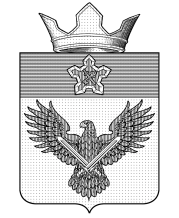 А Д М И Н И С Т Р А Ц И ЯОРЛОВСКОГО СЕЛЬСКОГО ПОСЕЛЕНИЯГОРОДИЩЕНСКОГО МУНИЦИПАЛЬНОГО РАЙОНА
ВОЛГОГРАДСКОЙ ОБЛАСТИул. Советская, 24, с. Орловка, Городищенский район, Волгоградская область, 403014Телефон: (84468) 4-82-17; Телефакс: (84468) 4-82-09;E-mail: mo_orlovka@mail.ruПОСТАНОВЛЕНИЕОб отмене постановления от 14.12.2015 № 1-1/139 «О создании комиссии для обследования жилищных условий граждан»В соответствии с Федеральным законом от 06.10.2003 года №131 – ФЗ «Об общих принципах организации местного самоуправления в Российской Федерации», руководствуясь Уставом Орловского сельского поселения, П О С Т А Н О В Л Я Ю:1.Постановление от 14.12.2015 № 1-1/139 «О создании комиссии для обследования жилищных условий граждан» отменить.2.Настоящее постановление подлежит официальному опубликованию (обнародованию) и вступает в силу со дня его опубликования (обнародования).3.Контроль за исполнением настоящего постановления оставляю за собой.Глава Орловского сельского поселения							       Ф.М. Грачёв25.01.2021№ 1-1/16